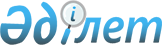 Кентау қалалық мәслихатының 2011 жылғы 20 желтоқсандағы № 352 "2012-2014 жылдарға арналған қалалық бюджет туралы" шешіміне өзгерістер енгізу туралы
					
			Күшін жойған
			
			
		
					Оңтүстік Қазақстан облысы Кентау қалалық мәслихатының 2012 жылғы 29 тамыздағы № 47 шешімі. Оңтүстік Қазақстан облысының Әділет департаментінде 2012 жылғы 4 қыркүйекте № 2099 тіркелді. Қолданылу мерзімінің аяқталуына байланысты күші жойылды - (Оңтүстік Қазақстан облысы Кентау қалалық мәслихат аппаратының 2013 жылғы 1 ақпандағы № 06-13/27 хатымен)      Ескерту. Қолданылу мерзімінің аяқталуына байланысты күші жойылды - (Оңтүстік Қазақстан облысы Кентау қалалық мәслихат аппаратының 01.02.2013 № 06-13/27 хатымен).

      Қазақстан Республикасының 2008 жылғы 4 желтоқсандағы Бюджет кодексінің 106-бабының 2-тармағының, 4) тармақшасына, 109-бабының 5-тармағына, «Қазақстан Республикасындағы жергілікті мемлекеттік басқару және өзін-өзі басқару туралы» Қазақстан Республикасының 2001 жылғы 23 қаңтардағы Заңының 6-бабы 1-тармағы 1) тармақшасына және «2012-2014 жылдарға арналған облыстық бюджет туралы» Оңтүстік Қазақстан облыстық мәслихатының 2011 жылғы 7 желтоқсандағы № 47/450-IV шешіміне өзгерістер мен толықтыру енгізу туралы» Оңтүстік Қазақстан облыстық мәслихатының 2012 жылғы 13 тамыздағы № 5/48-V Нормативтік құқықтық актілерді мемлекеттік тіркеу тізілімінде 2096 нөмірімен тіркелген шешіміне сәйкес, Кентау қалалық мәслихаты ШЕШТІ:



      1. «2012-2014 жылдарға арналған қалалық бюджет туралы» Кентау қалалық мәслихатының 2011 жылғы 20 желтоқсандағы № 352 (Нормативтік құқықтық актілерді мемлекеттік тіркеу тізілімінде 14-3-122 нөмірімен тіркелген, «Кентау шұғыласы» газетінің 2012 жылғы 7 қаңтардағы 1 нөмірінде жарияланған) шешіміне мынадай өзгерістер енгізілсін:



      1 тармақ жаңа редакцияда жазылсын:

      «1. Кентау қаласының 2012-2014 жылдарға арналған қалалық бюджеті 1, 2 және 3-қосымшаларға сәйкес, соның ішінде 2012 жылға мынадай көлемде бекiтiлсiн:

      1) кiрiстер – 6933079 мың теңге, оның iшiнде:

      салықтық түсiмдер – 832362 мың теңге;

      салықтық емес түсiмдер – 10153 мың теңге;

      негізгі капиталды сатудан түсетін түсімдер - 8357 мың теңге;

      трансферттер түсiмi – 6082207 мың теңге;

      2) шығындар – 7196830 мың теңге;

      3) таза бюджеттiк кредиттеу – 7101 мың теңге:

      бюджеттік кредиттер – 7371 мың теңге;

      бюджеттік кредиттерді өтеу – 270 мың теңге;

      4) қаржы активтерімен операциялар бойынша сальдо – 114702 мың теңге:

      қаржы активтерін сатып алу – 114702 мың теңге;

      мемлекеттің қаржы активтерін сатудан түсетін түсімдер – 0 мың теңге;

      5) бюджет тапшылығы (профициті) – -385554 мың теңге;

      6) бюджет тапшылығын қаржыландыру (профицитін пайдалану)– 385554 мың теңге:

      қарыздар түсімі – 7281 мың теңге;

      қарыздарды өтеу – 270 мың теңге;

      бюджет қаражатының пайдаланылатын қалдықтары – 378543 мың тенге.»;



      көрсетілген шешімнің 1, 6 қосымшалары осы шешімнің 1, 2 қосымшаларына сәйкес жаңа редакцияда жазылсын.



      2. Осы шешім 2012 жылдың 1 қаңтарынан бастап қолданысқа енгізіледі.      Қалалық мәслихатының сессия төрағасы       Т.Садуов      Қалалық мәслихат хатшысы                   К.Сырлыбаев

      Кентау қалалық мәслихатының

      2012 жылдың 29 тамыздағы

      № 47 шешіміне 1-қосымша      Кентау қалалық мәслихатының

      2011 жылдың 20 желтоқсандағы

      № 352 шешіміне 1-қосымша        2012 жылға арналған қалалық бюджет

      Кентау қалалық мәслихатының

      2012 жылдың 29 тамыздағы

      № 47 шешіміне 2-қосымша      Кентау қалалық мәслихатының

      2011 жылдың 20 желтоқсандағы

      № 352 шешіміне 6-қосымша       Кентау қаласы ауылдарының 2012 жылға арналған бюджеттік бағдарламалары
					© 2012. Қазақстан Республикасы Әділет министрлігінің «Қазақстан Республикасының Заңнама және құқықтық ақпарат институты» ШЖҚ РМК
				СанатыСанатыСанатыСанатыСомасы, мың теңгеСыныбыСыныбыСыныбыСомасы, мың теңгеIшкi сыныбыIшкi сыныбыСомасы, мың теңгеАтауы123I. Кірістер 6 933 0791Салықтық түсімдер832 36201Табыс салығы397 9402Жеке табыс салығы397 94003Әлеуметтiк салық279 3411Әлеуметтік салық279 34104Меншiкке салынатын салықтар122 5061Мүлiкке салынатын салықтар46 7933Жер салығы28 0284Көлiк құралдарына салынатын салық47 5105Бірыңғай жер салығы17505Тауарларға, жұмыстарға және қызметтерге салынатын iшкi салықтар24 4162Акциздер2 5123Табиғи және басқа ресурстарды пайдаланғаны үшiн түсетiн түсiмдер10 5984Кәсiпкерлiк және кәсiби қызметтi жүргiзгенi үшiн алынатын алымдар10 2675Ойын бизнесіне салық1 03908Заңдық мәнді іс-әрекеттерді жасағаны және (немесе) оған уәкілеттігі бар мемлекеттік органдар немесе лауазымды адамдар құжаттар бергені үшін алынатын міндетті төлемдер8 1591Мемлекеттік баж8 1592Салықтық емес түсiмдер10 15301Мемлекет меншігінен түсетін түсімдер3 2705Мемлекет меншігіндегі мүлікті жалға беруден түсетін кірістер3 27006Басқа да салықтық емес түсiмдер6 8831Басқа да салықтық емес түсiмдер6 8833Негізгі капиталды сатудан түсетін түсімдер8 35703Жердi және материалдық емес активтердi сату8 3571Жерді сату8 3574Трансферттер түсімі6 082 20702Мемлекеттiк басқарудың жоғары тұрған органдарынан түсетiн трансферттер6 082 2072Облыстық бюджеттен түсетiн трансферттер6 082 207Функциональдық топФункциональдық топФункциональдық топФункциональдық топФункциональдық топСомасы  (мың теңге)Кіші функцияКіші функцияКіші функцияКіші функцияСомасы  (мың теңге)Бюджеттік бағдарлама әкімшісіБюджеттік бағдарлама әкімшісіБюджеттік бағдарлама әкімшісіСомасы  (мың теңге)БағдарламаБағдарламаСомасы  (мың теңге)АтауыII. Шығындар7 196 830 01Жалпы сипаттағы мемлекеттiк қызметтер 165 823 1Мемлекеттiк басқарудың жалпы функцияларын орындайтын өкiлдi, атқарушы және басқа органдар134 551 112Аудан (облыстық маңызы бар қала) мәслихатының аппараты13 745 001Аудан (облыстық маңызы бар қала) мәслихатының қызметін қамтамасыз ету жөніндегі қызметтер13 745 122Аудан (облыстық маңызы бар қала) әкімінің аппараты53 053 001Аудан (облыстық маңызы бар қала) әкімінің қызметін қамтамасыз ету жөніндегі қызметтер53 053 003Мемлекеттік органдардың күрделі шығыстары0 123Қаладағы аудан, аудандық маңызы бар қала, кент, ауыл (село), ауылдық (селолық) округ әкімінің аппараты67 753 001Қаладағы аудан, аудандық маңызы бар қаланың, кент, ауыл (село), ауылдық (селолық) округ әкімінің қызметін қамтамасыз ету жөніндегі қызметтер67 550 022Мемлекеттік органдардың күрделі шығыстары203 2Қаржылық қызмет1 387 459Ауданның (облыстық маңызы бар қаланың) экономика және қаржы бөлімі1 387 003Салық салу мақсатында мүлікті бағалауды жүргізу1 017011Коммуналдық меншікке түскен мүлікті есепке алу, сақтау, бағалау және сату3709Жалпы сипаттағы өзге де мемлекеттiк қызметтер29 885 459Ауданның (облыстық маңызы бар қаланың) экономика және қаржы бөлімі29 885 001Ауданның (облыстық маңызы бар қаланың) экономикалық саясаттың қалыптастыру мен дамыту, мемлекеттік жоспарлау, бюджеттік атқару және коммуналдық меншігін басқару саласындағы мемлекеттік саясатты іске асыру жөніндегі қызметтер29 071 015Мемлекеттік органдардың күрделі шығыстары814 02Қорғаныс1 313 218 1Әскери мұқтаждар6 935 122Аудан (облыстық маңызы бар қала) әкімінің аппараты6 935 005Жалпыға бірдей әскери міндетті атқару шеңберіндегі іс-шаралар6 9352Төтенше жағдайлар жөнiндегi жұмыстарды ұйымдастыру1 306 283122Аудан (облыстық маңызы бар қала) әкімінің аппараты1 306 283006Аудан (облыстық маңызы бар қала) ауқымындағы төтенше жағдайлардың алдын алу және оларды жою1 305 966007Аудандық (қалалық) ауқымдағы дала өрттерінің, сондай-ақ мемлекеттік өртке қарсы қызмет органдары құрылмаған елдi мекендерде өрттердің алдын алу және оларды сөндіру жөніндегі іс-шаралар31703Қоғамдық тәртіп, қауіпсіздік, құқықтық, сот, қылмыстық-атқару қызметі3 288 1Құқық қорғау қызметi3 288 458Ауданның (облыстық маңызы бар қаланың) тұрғын үй-коммуналдық шаруашылығы, жолаушылар көлігі және автомобиль жолдары бөлімі3 288 021Елдi мекендерде жол қозғалысы қауiпсiздiгін қамтамасыз ету3 28804Бiлiм беру2 896 906 1Мектепке дейiнгi тәрбиелеу және оқыту331 873 123Қаладағы аудан, аудандық маңызы бар қала, кент, ауыл (село), ауылдық (селолық) округ әкімінің аппараты65 734 004Мектепке дейінгі тәрбиелеу және оқыту ұйымдарын қолдау65 408 025Республикалық бюджеттен берілетін нысаналы трансферттер есебінен жалпы үлгідегі, арнайы (түзету), дарынды балалар үшін мамандандырылған, жетім балалар мен ата-аналарының қамқорынсыз қалған балалар үшін балабақшалар, шағын орталықтар, мектеп интернаттары, кәмелеттік жасқа толмағандарды бейімдеу орталықтары тәрбиешілеріне біліктілік санаты үшін қосымша ақының мөлшерін ұлғайту326 464Ауданның (облыстық маңызы бар қаланың) білім бөлімі266 139 009Мектепке дейінгі тәрбиелеу мен оқытуды қамтамасыз ету263 443021Республикалық бюджеттен берілетін нысаналы трансферттер есебінен жалпы үлгідегі, арнайы (түзету), дарынды балалар үшін мамандандырылған, жетім балалар мен ата-аналарының қамқорынсыз қалған балалар үшін балабақшалар, шағын орталықтар, мектеп интернаттары, кәмелеттік жасқа толмағандарды бейімдеу орталықтары тәрбиешілеріне біліктілік санаты үшін қосымша ақының мөлшерін ұлғайту2 6962Бастауыш, негізгі орта және жалпы орта білім беру2 005 544 123Қаладағы аудан, аудандық маңызы бар қала, кент, ауыл (село), ауылдық (селолық) округ әкімінің аппараты4 284 005Ауылдық (селолық) жерлерде балаларды мектепке дейін тегін алып баруды және кері алып келуді ұйымдастыру4 284 464Ауданның (облыстық маңызы бар қаланың) білім бөлімі2 001 260 003Жалпы білім беру1 865 613 006Балаларға қосымша білім беру 89 324 064Республикалық бюджеттен берілетін нысаналы трансферттер есебінен жалпы үлгідегі, арнайы (түзету), дарынды балалар үшін мамандандырылған, жетім балалар мен ата-аналарының қамқорынсыз қалған балалар үшін балабақшалар, шағын орталықтар, мектеп интернаттары, кәмелеттік жасқа толмағандарды бейімдеу орталықтары тәрбиешілеріне біліктілік санаты үшін қосымша ақының мөлшерін ұлғайту46 323 9Бiлiм беру саласындағы өзге де қызметтер559 489464Ауданның (облыстық маңызы бар қаланың) білім бөлімі236 847001Жергілікті деңгейде білім беру саласындағы мемлекеттік саясатты іске асыру жөніндегі қызметтер7 986005Ауданның (облыстық маңызы бар қаланың) мемлекеттік білім беру мекемелер үшін оқулықтар мен оқу-әдiстемелiк кешендерді сатып алу және жеткізу44 958007Аудандық (қалалалық) ауқымдағы мектеп олимпиадаларын және мектептен тыс іс-шараларды өткiзу326015Республикалық бюджеттен берілетін трансферттер есебінен жетім баланы (жетім балаларды) және ата-аналарының қамқорынсыз қалған баланы (балаларды) күтіп-ұстауға асыраушыларына ай сайынғы ақшалай қаражат төлемдері23 056020Республикалық бюджеттен берілетін трансферттер есебінен үйде оқытылатын мүгедек балаларды жабдықпен, бағдарламалық қамтыммен қамтамасыз ету 14 914067Ведомстволық бағыныстағы мемлекеттік мекемелерінің және ұйымдарының күрделі шығыстары145 607467Ауданның (облыстық маңызы бар қаланың) құрылыс бөлімі322 642037Білім беру объектілерін салу және реконструкциялау322 64205Денсаулық сақтау74 9Денсаулық сақтау саласындағы өзге де қызметтер74 123Қаладағы аудан, аудандық маңызы бар қала, кент, ауыл (село), ауылдық (селолық) округ әкімінің аппараты74 002Ерекше жағдайларда сырқаты ауыр адамдарды дәрігерлік көмек көрсететін ең жақын денсаулық сақтау ұйымына жеткізуді ұйымдастыру7406Әлеуметтiк көмек және әлеуметтiк қамтамасыз ету377 543 2Әлеуметтiк көмек347 942 451Ауданның (облыстық маңызы бар қаланың) жұмыспен қамту және әлеуметтік бағдарламалар бөлімі345 857 002Еңбекпен қамту бағдарламасы90 468 004Ауылдық жерлерде тұратын денсаулық сақтау, білім беру, әлеуметтік қамтамасыз ету, мәдениет және спорт мамандарына отын сатып алуға Қазақстан Республикасының заңнамасына сәйкес әлеуметтік көмек көрсету4 033 005Мемлекеттік атаулы әлеуметтік көмек 8 489006Тұрғын үй көмегі6 748007Жергiлiктi өкiлеттi органдардың шешiмi бойынша мұқтаж азаматтардың жекелеген топтарына әлеуметтiк көмек15 580010Үйден тәрбиеленіп оқытылатын мүгедек балаларды материалдық қамтамасыз ету1 160014Мұқтаж азаматтарға үйде әлеуметтiк көмек көрсету31 594 01618 жасқа дейінгі балаларға мемлекеттік жәрдемақылар142 923 017Мүгедектерді оңалту жеке бағдарламасына сәйкес, мұқтаж мүгедектерді міндетті гигиеналық құралдармен және ымдау тілі мамандарының қызмет көрсетуін, жеке көмекшілермен қамтамасыз ету26 839 023Жұмыспен қамту орталықтарының қызметін қамтамасыз ету18 023 464Ауданның (облыстық маңызы бар қаланың) білім бөлімі2 085 008Жергілікті өкілдік органдардың шешімі бойынша білім беру ұйымдарының күндізгі оқу нысанында білім алушылар мен тәрбиеленушілерді қоғамдық көлікте (таксиден басқа) жеңілдікпен жол жүру түрінде әлеуметтік қолдау 2 085 9Әлеуметтiк көмек және әлеуметтiк қамтамасыз ету салаларындағы өзге де қызметтер29 601 451Ауданның (облыстық маңызы бар қаланың) жұмыспен қамту және әлеуметтік бағдарламалар бөлімі29 601 001Жергілікті деңгейде жұмыспен қамтуды қамтамасыз ету және халық үшін әлеуметтік бағдарламаларды іске асыру саласындағы мемлекеттік саясатты іске асыру жөніндегі қызметтер27 973 011Жәрдемақыларды және басқа да әлеуметтік төлемдерді есептеу, төлеу мен жеткізу бойынша қызметтерге ақы төлеу1 406021Мемлекеттік органдардың күрделі шығыстары22207Тұрғын үй-коммуналдық шаруашылық1 531 179 1Тұрғын үй шаруашылығы70 563123Қаладағы аудан, аудандық маңызы бар қала, кент, ауыл (село), ауылдық (селолық) округ әкімінің аппараты67 493027Жұмыспен қамту-2020 бағдарламасы бойынша ауылдық елді мекендерді дамыту шеңберінде объектілерді жөндеу және абаттандыру67 493458Ауданның (облыстық маңызы бар қаланың) тұрғын үй-коммуналдық шаруашылығы, жолаушылар көлігі және автомобиль жолдары бөлімі1 070003Мемлекеттік тұрғын үй қорының сақталуын үйымдастыру1 070 467Ауданның (облыстық маңызы бар қаланың) құрылыс бөлімі2 000 003Мемлекеттік коммуналдық тұрғын үй қорының тұрғын үй құрылысы және (немесе) сатып алуМемлекеттік коммуналдық тұрғын үй қорының тұрғын үй құрылысы және (немесе) сатып алу003Мемлекеттік коммуналдық тұрғын үй қорының тұрғын үйін жобалау, салу және (немесе) сатып алу2 000 2Коммуналдық шаруашылық1 381 342 458Ауданның (облыстық маңызы бар қаланың) тұрғын үй-коммуналдық шаруашылығы, жолаушылар көлігі және автомобиль жолдары бөлімі30 000 012Сумен жабдықтау және су бұру жүйесінің жұмыс істеуі 30 000 467Ауданның (облыстық маңызы бар қаланың) құрылыс бөлімі1 351 342 006Сумен жабдықтау және су бұру жүйесін дамыту1 351 342 3Елді-мекендерді абаттандыру79 274123Қаладағы аудан, аудандық маңызы бар қала, кент, ауыл (село), ауылдық (селолық) округ әкімінің аппараты9 181 008Елді мекендердің көшелерін жарықтандыру2 586 009Елді мекендердің санитариясын қамтамасыз ету1 674 010Жерлеу орындарын күтіп-ұстау және туысы жоқ адамдарды жерлеу3 078 011Елді мекендерді абаттандыру мен көгалдандыру1 843 458Ауданның (облыстық маңызы бар қаланың) тұрғын үй-коммуналдық шаруашылығы, жолаушылар көлігі және автомобиль жолдары бөлімі70 093 015Елдi мекендердің көшелерiн жарықтандыру22 000016Елдi мекендердiң санитариясын қамтамасыз ету28 215017Жерлеу орындарын күтiп-ұстау және туысы жоқтарды жерлеу940018Елдi мекендердi абаттандыру және көгалдандыру18 93808Мәдениет, спорт, туризм және ақпараттық кеңістiк155 924 1Мәдениет саласындағы қызмет28 518 455Ауданның (облыстық маңызы бар қаланың) мәдениет және тілдерді дамыту бөлімі28 518 003Мәдени-демалыс жұмысын қолдау28 518467Ауданның (облыстық маңызы бар қаланың) құрылыс бөлімі02Спорт66 119 465Ауданның (облыстық маңызы бар қаланың) Дене шынықтыру және спорт бөлімі66 119 005Ұлттық және бұқаралық спорт түрлерін дамыту56 971 006Аудандық (облыстық маңызы бар қалалық) деңгейде спорттық жарыстар өткiзу999007Әртүрлi спорт түрлерi бойынша ауданның (облыстық маңызы бар қаланың) құрама командаларының мүшелерiн дайындау және олардың облыстық спорт жарыстарына қатысуы8 1493Ақпараттық кеңiстiк34 675 455Ауданның (облыстық маңызы бар қаланың) мәдениет және тілдерді дамыту бөлімі27 107 006Аудандық (қалалық) кiтапханалардың жұмыс iстеуi24 067007Мемлекеттік тілді және Қазақстан халықтарының басқа да тілдерін дамыту3 040456Ауданның (облыстық маңызы бар қаланың) ішкі саясат бөлімі7 568 002Газеттер мен журналдар арқылы мемлекеттік ақпараттық саясат жүргізу жөніндегі қызметтер3 887 005Телерадио хабарларын тарату арқылы мемлекеттік ақпараттық саясатты жүргізу жөніндегі қызметтер3 681 9Мәдениет, спорт, туризм және ақпараттық кеңiстiктi ұйымдастыру жөнiндегi өзге де қызметтер26 612 455Ауданның (облыстық маңызы бар қаланың) мәдениет және тілдерді дамыту бөлімі7 244 001Жергілікті деңгейде тілдерді және мәдениетті дамыту саласындағы мемлекеттік саясатты іске асыру жөніндегі қызметтер6 594 010Мемлекеттік органдардың күрделі шығыстары210 032Ведомстволық бағыныстағы мемлекеттік мекемелерінің және ұйымдарының күрделі шығыстары440 456Ауданның (облыстық маңызы бар қаланың) ішкі саясат бөлімі13 143 001Жергiлiктi деңгейде ақпарат, мемлекеттiлiктi нығайту және азаматтардың әлеуметтiк сенiмдiлiгiн қалыптастыру саласында мемлекеттiк саясатты iске асыру жөнiндегi қызметтер8 569 003Жастар саясаты саласында іс-шараларды іске асыру4 077006Мемлекеттік органдардың күрделі шығыстары197032Ведомстволық бағыныстағы мемлекеттік мекемелерінің және ұйымдарының күрделі шығыстары300465Ауданның (облыстық маңызы бар қаланың) Дене шынықтыру және спорт бөлімі6 225001Жергілікті деңгейде дене шынықтыру және спорт саласындағы мемлекеттік саясатты іске асыру жөніндегі қызметтер6 225001Мемлекеттік органдарды материалдық-техникалық жарақтандыру009Отын-энергетика кешенi және жер қойнауын пайдалану30 0009Отын-энергетика кешені және жер қойнауын пайдалану саласындағы өзге де қызметтер30 000458Ауданның (облыстық маңызы бар қаланың) тұрғын үй-коммуналдық шаруашылығы, жолаушылар көлігі және автомобиль жолдары бөлімі30 000019Жылу-энергетикалық жүйені дамыту30 00010Ауыл, су, орман, балық шаруашылығы, ерекше қорғалатын табиғи аумақтар, қоршаған ортаны және жануарлар дүниесін қорғау, жер қатынастары53 750 1Ауыл шаруашылығы19 559 454Ауданның (облыстық маңызы бар қаланың) кәсіпкерлік және ауыл шаруашылығы бөлімі680 099Мамандарды әлеуметтік қолдау жөніндегі шараларды іске асыру680 473Ауданның (облыстық маңызы бар қаланың) ветеринария бөлімі18 879 001Жергілікті деңгейде ветеринария саласындағы мемлекеттік саясатты іске асыру жөніндегі қызметтер7 852 005Мал көмінділерінің (биотермиялық шұңқырлардың) жұмыс істеуін қамтамасыз ету815006Ауру жануарларды санитарлық союды ұйымдастыру380 007Қаңғыбас иттер мен мысықтарды аулауды және жоюды ұйымдастыру1581008Алып қойылатын және жойылатын ауру жануарлардың, жануарлардан алынатын өнімдер мен шикізаттың құнын иелеріне өтеу1 672 009Жануарлардың энзоотиялық аурулары бойынша ветеринариялық іс-шараларды жүргізу6 579 6Жер қатынастары8 412 463Ауданның (облыстық маңызы бар қаланың) жер қатынастары бөлімі8 412 001Аудан (облыстық маңызы бар қала) аумағында жер қатынастарын реттеу саласындағы мемлекеттік саясатты іске асыру жөніндегі қызметтер8 412 9Ауыл, су, орман, балық шаруашылығы және қоршаған ортаны қорғау мен жер қатынастары саласындағы өзге де қызметтер25 779 473Ауданның (облыстық маңызы бар қаланың) ветеринария бөлімі25 779 011Эпизоотияға қарсы іс-шаралар жүргізу25 779 11Өнеркәсіп, сәулет, қала құрылысы және құрылыс қызметі42 129 2Сәулет, қала құрылысы және құрылыс қызметі42 129 467Ауданның (облыстық маңызы бар қаланың) құрылыс бөлімі9 389 001Жергілікті деңгейде құрылыс саласындағы мемлекеттік саясатты іске асыру жөніндегі қызметтер9 389 468Ауданның (облыстық маңызы бар қаланың) сәулет және қала құрылысы бөлімі32 740 001Жергілікті деңгейде сәулет және қала құрылысы саласындағы мемлекеттік саясатты іске асыру жөніндегі қызметтер6 740 003Ауданның қала құрылысы даму аумағын және елді мекендердің бас жоспарлары схемаларын әзірлеу26 000 12Көлiк және коммуникация280 876 1Автомобиль көлiгi280 876 123Қаладағы аудан, аудандық маңызы бар қала, кент, ауыл (село), ауылдық (селолық) округ әкімінің аппараты6 842 013Аудандық маңызы бар қалаларда, кенттерде, ауылдарда (селоларда), ауылдық (селолық) округтерде автомобиль жолдарының жұмыс істеуін қамтамасыз ету6 842 458Ауданның (облыстық маңызы бар қаланың) тұрғын үй-коммуналдық шаруашылығы, жолаушылар көлігі және автомобиль жолдары бөлімі274 034 023Автомобиль жолдарының жұмыс істеуін қамтамасыз ету274 03413Өзгелер329 544 9Өзгелер329 544 454Ауданның (облыстық маңызы бар қаланың) кәсіпкерлік және ауыл шаруашылығы бөлімі13 297 001Жергілікті деңгейде кәсіпкерлік, өнеркәсіп және ауыл шаруашылығы саласындағы мемлекеттік саясатты іске асыру жөніндегі қызметтер13 297455Ауданның (облыстық маңызы бар қаланың) мәдениет және тілдерді дамыту бөлімі6 084042Моноқалаларды абаттандыру мәселелерін шешуге іс-шаралар өткізу6 084458Ауданның (облыстық маңызы бар қаланың) тұрғын үй-коммуналдық шаруашылығы, жолаушылар көлігі және автомобиль жолдары бөлімі275 634 001Жергілікті деңгейде тұрғын үй-коммуналдық шаруашылығы, жолаушылар көлігі және автомобиль жолдары саласындағы мемлекеттік саясатты іске асыру жөніндегі қызметтер31 389 013Мемлекеттік органдардың күрделі шығыстары22 500 044Моноқалаларды абаттандыру мәселелерін шешуге іс-шаралар өткізу221 745 459Ауданның (облыстық маңызы бар қаланың) экономика және қаржы бөлімі21 110008Жергілікті бюджеттік инвестициялық жобалардың және концессиялық жобалардың техникалық-экономикалық негіздемелерін әзірлеу және оған сараптама жүргізу7 000012Ауданның (облыстық маңызы бар қаланың) жергілікті атқарушы органының резерві 14 110464Ауданның (облыстық маңызы бар қаланың) білім бөлімі»13 419042Моноқалаларды абаттандыру мәселелерін шешуге іс-шаралар өткізу13 41915Трансферттер16 576 1Трансферттер16 576 459Ауданның (облыстық маңызы бар қаланың) экономика және қаржы бөлімі16 576 006Нысаналы пайдаланылмаған (толық пайдаланылмаған) трансферттерді қайтару10 893 024Мемлекеттік органдардың функцияларын мемлекеттік басқарудың төмен тұрған деңгейлерінен жоғарғы деңгейлерге беруге байланысты жоғары тұрған бюджеттерге берілетін ағымдағы нысаналы трансферттер5 683 III. Таза бюджеттік кредиттеу7 101 Бюджеттік кредиттер7 37110Ауыл, су, орман, балық шаруашылығы, ерекше қорғалатын табиғи аумақтар, қоршаған ортаны және жануарлар дүниесін қорғау, жер қатынастары7 371 1Ауыл шаруашылығы7 371 454Ауданның (облыстық маңызы бар қаланың) кәсіпкерлік және ауыл шаруашылығы бөлімі7 371 009Мамандарды әлеуметтік қолдау шараларын іске асыруға берілетін бюджеттік кредиттер7 371 Бюджеттік кредиттерді өтеу270 5Бюджеттік кредиттерді өтеу270 01Бюджеттік кредиттерді өтеу270 1Мемлекеттік бюджеттен берілген бюджеттік кредиттерді өтеу270 13Жеке тұлғаларға жергілікті бюджеттен берілген бюджеттік кредиттерді өтеу270 IV. Қаржы активтерімен операциялар бойынша сальдо114 702Қаржы активтерін сатып алу114 70213Басқалар114 70213Басқалар114 7029Басқалар114 702458Ауданның (облыстық маңызы бар қаланың) тұрғын үй-коммуналдық шаруашылығы, жолаушылар көлігі және автомобиль жолдары бөлімі114 702065Заңды тұлғалардың жарғылық капиталын қалыптастыру немесе ұлғайту114 702Мемлекеттің қаржы активтерін сатудан түсетін түсімдер0V. Бюджеттің тапшылығы (профициті)-385 554VI. Бюджет тапшылығын қаржыландыру (профицитін пайдалану)385 554Қарыздар түсімі7 2817Қарыздар түсімі7 28101Мемлекеттік ішкі қарыздар 7 2812Қарыз алу келісім-шарттары7 28103Ауданның (облыстық маңызы бар қаланың) жергілікті атқарушы органы алатын қарыздар7 281Функциональдық топФункциональдық топФункциональдық топФункциональдық топФункциональдық топСомасы, (мың теңге)Кіші функцияКіші функцияКіші функцияКіші функцияСомасы, (мың теңге)Бюджеттік бағдарлама әкімшісіБюджеттік бағдарлама әкімшісіБюджеттік бағдарлама әкімшісіСомасы, (мың теңге)БағдарламаБағдарламаСомасы, (мың теңге)АтауыҚарыздарды өтеу27016Қарыздарды өтеу2701Қарыздарды өтеу270459Ауданның (облыстық маңызы бар қаланың) экономика және қаржы бөлімі270005Жергілікті атқарушы органның жоғары тұрған бюджет алдындағы борышын өтеу270Бюджет қаражатының пайдаланылатын қалдықтары 378 543( мың теңге)( мың теңге)( мың теңге)( мың теңге)( мың теңге)( мың теңге)( мың теңге)БағдарламаАтауыАщысай ауылы әкімі аппаратыБайылдыр ауылы әкімі аппаратыХантағы ауылы әкімі аппаратыҚарнақ ауылы әкімі аппаратыБарлығы123 001Қаладағы аудан, аудандық маңызы бар қаланың, кент, ауыл (село), ауылдық (селолық) округ әкімінің қызметін қамтамасыз ету жөніндегі қызметтер1797714811159031885967550123 002Ерекше жағдайларда сырқаты ауыр адамдарды дәрігерлік көмек көрсететін ең жақын денсаулық сақтау ұйымына жеткізуді ұйымдастыру211835074123 004Мектепке дейінгі тәрбие ұйымдарын қолдау03103603437265408123 005Ауылдық (селолық) жерлерде балаларды мектепке дейін тегін алып баруды және кері алып келуді ұйымдастыру00209221924284123 008Елді мекендерде көшелерді жарықтандыру54044810555432586123 009Елді мекендердің санитариясын қамтамасыз ету6892005052801674123 010Жерлеу орындарын күтіп-ұстау және туысы жоқ адамдарды жерлеу122174111163078123 011Елді мекендерді абаттандыру мен көгалдандыру4262757523901843123 013Аудандық маңызы бар қалаларда, кенттерде, ауылдарда (селоларда), ауылдық (селолық) округтерде автомобиль жолдарының жұмыс істеуін қамтамасыз ету9681248100036266842123 022Мемлекеттік органдардың күрделі шығыстары1059800203123 025Республикалық бюджеттен берілетін нысаналы трансферттер есебінен жалпы үлгідегі, арнайы (түзету), дарынды балалар үшін мамандандырылған, жетім балалар мен ата-аналарының қамқорынсыз қалған балалар үшін балабақшалар, шағын орталықтар, мектеп интернаттары, кәмелеттік жасқа толмағандарды бейімдеу орталықтары тәрбиешілеріне біліктілік санаты үшін қосымша ақының мөлшерін ұлғайту0600266326123 027Жұмыспен қамту-2020 бағдарламасы бойынша ауылдық елді мекендерді дамыту шеңберінде объектілерді жөндеу және абаттандыру1773512619233741376567493Барлығы38461620344545775409221361